Wayne Eldon DickinsonJune 14, 1919 – March 27, 1920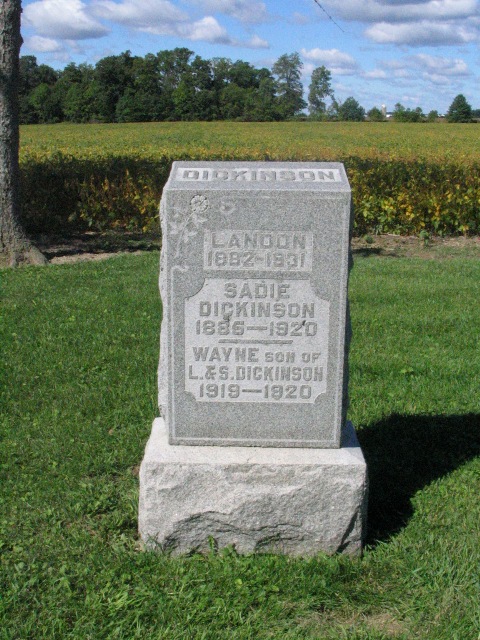 Photo by Barbara Baker AndersonDICKINSON BABY IS CLAIMED BY DEATH
  The body of Wayne Dickinson, 10-months-old son of Landon Dickinson, White County, arrived here today, and the funeral was held this afternoon at one o'clock at the St. Luke's Reformed Church near Honduras. 
  The little boy died Saturday at Lafayette, after a short illness with bronchial pneumonia. The mother, who was formerly Miss Sadie Hubner, of Adams County, died February 27, of pneumonia.    The father survives, with one grandmother, living in Lafayette, one grandfather, Henry Dickinson, of Madison County, Indiana, and many other relatives. Frank Hubner, living near Uniondale, is an uncle. 
The Evening News, Wells County, IN; March 29, 1920